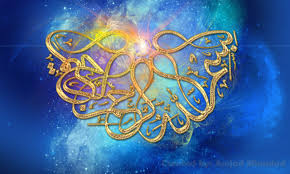 Allah’s  Name 	on donut peaches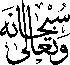 Vol. 2The Exclusive Islamic Miracle Photographs of Dr Umar Elahi AzamWednesday 25 August 2015Manchester, UKIntroductionThis Donut or Saturn species of peach had markings of the Name of Allah SWT both ouside and inside them. 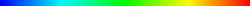 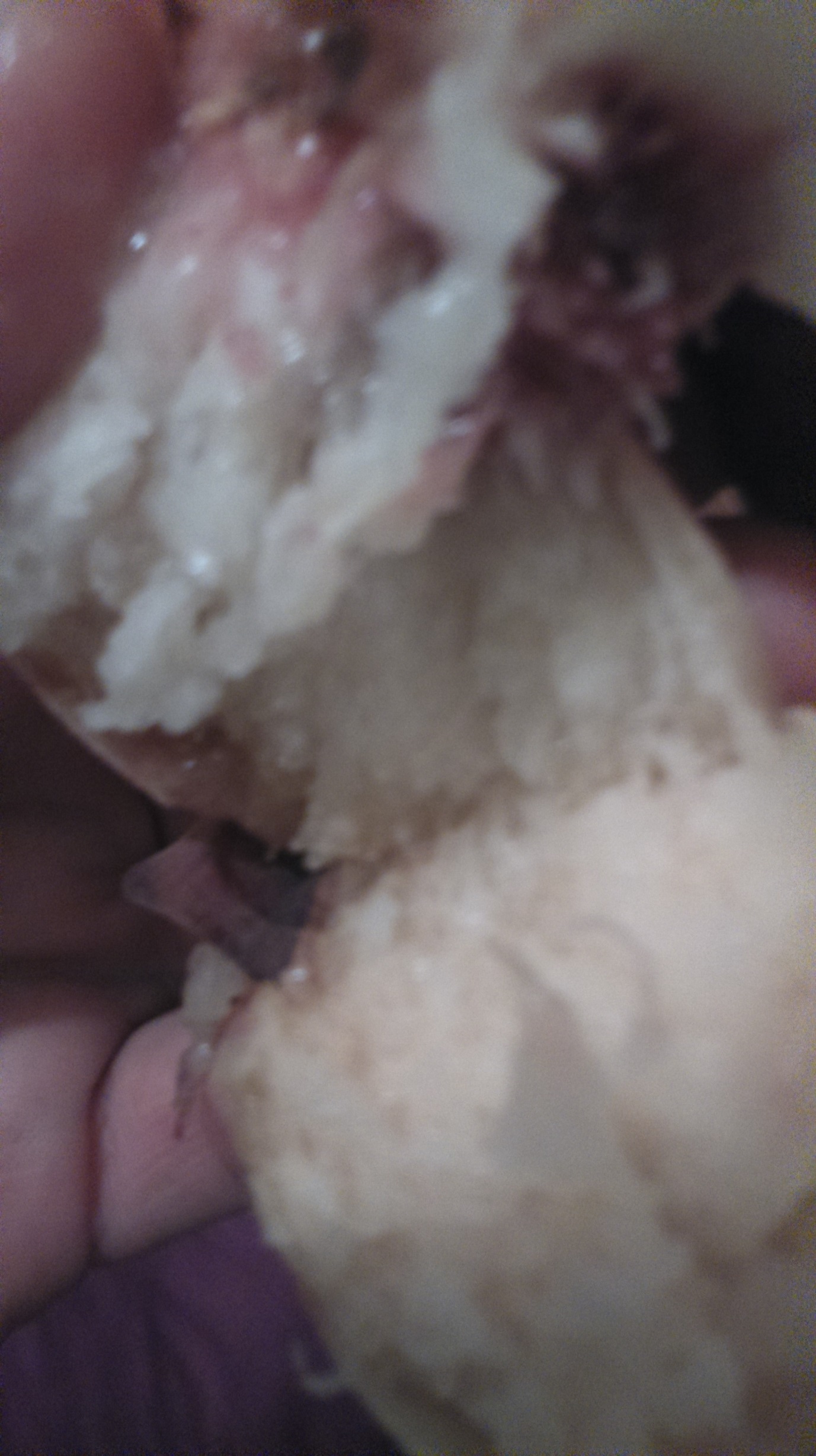 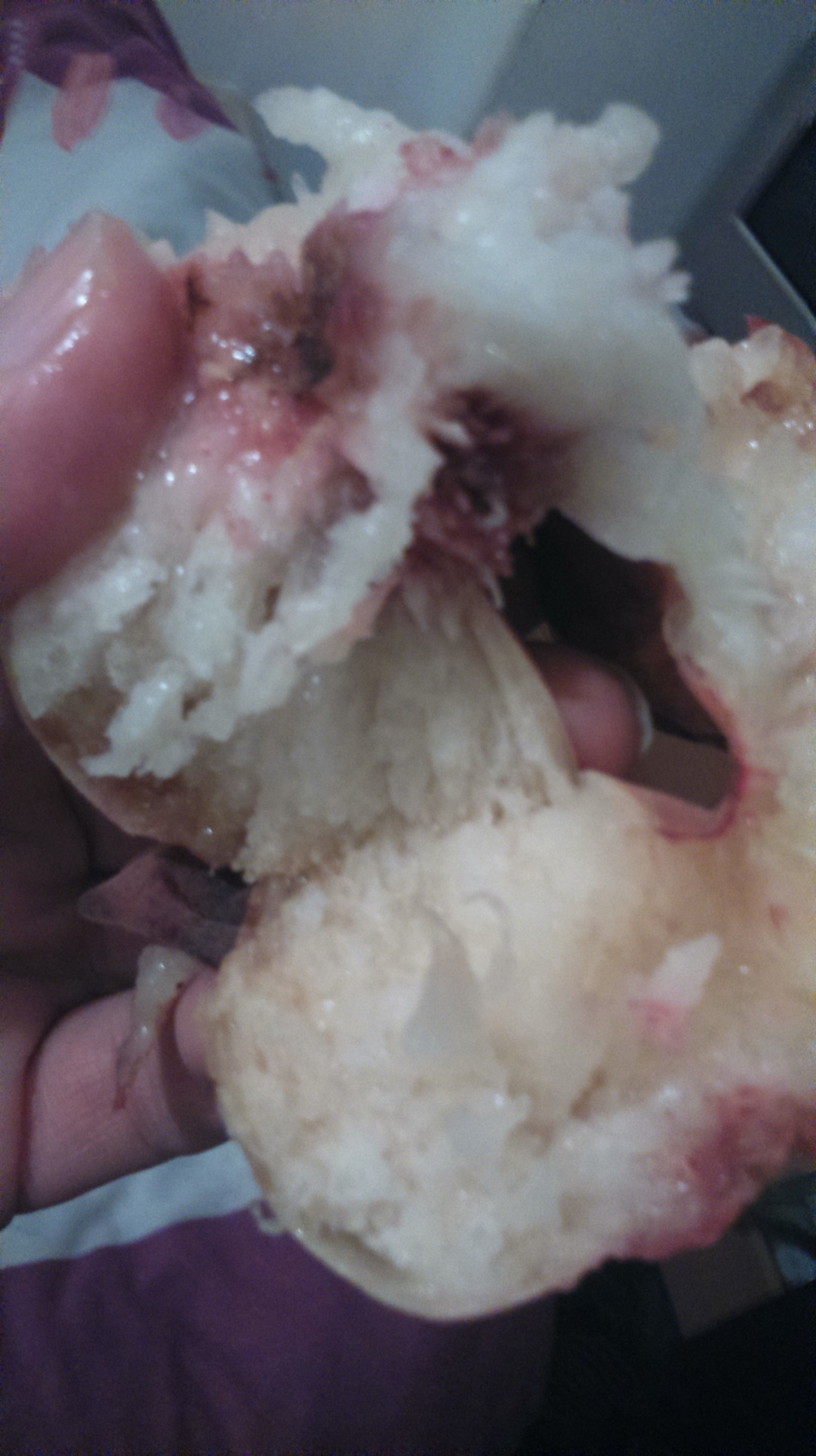 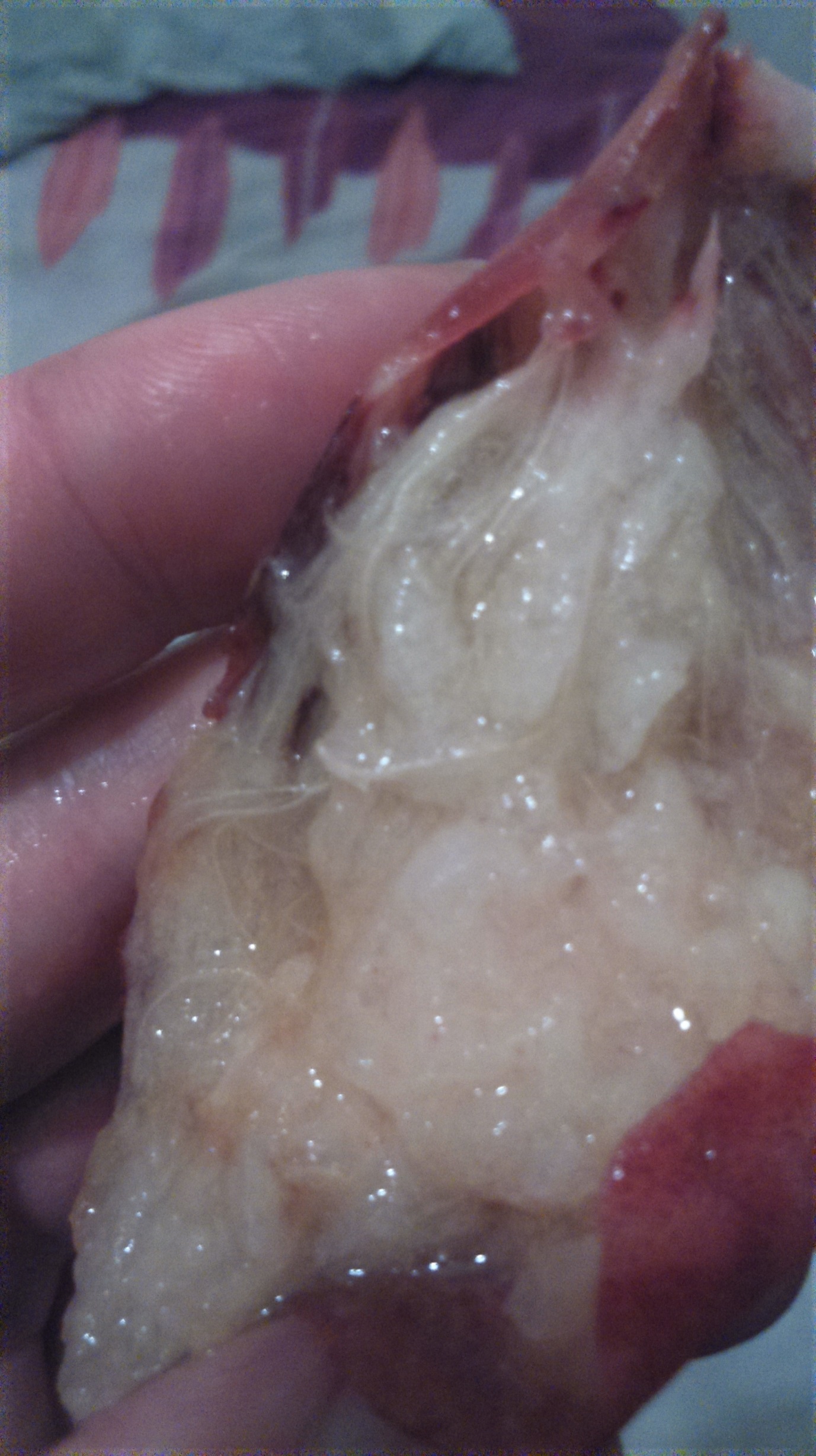 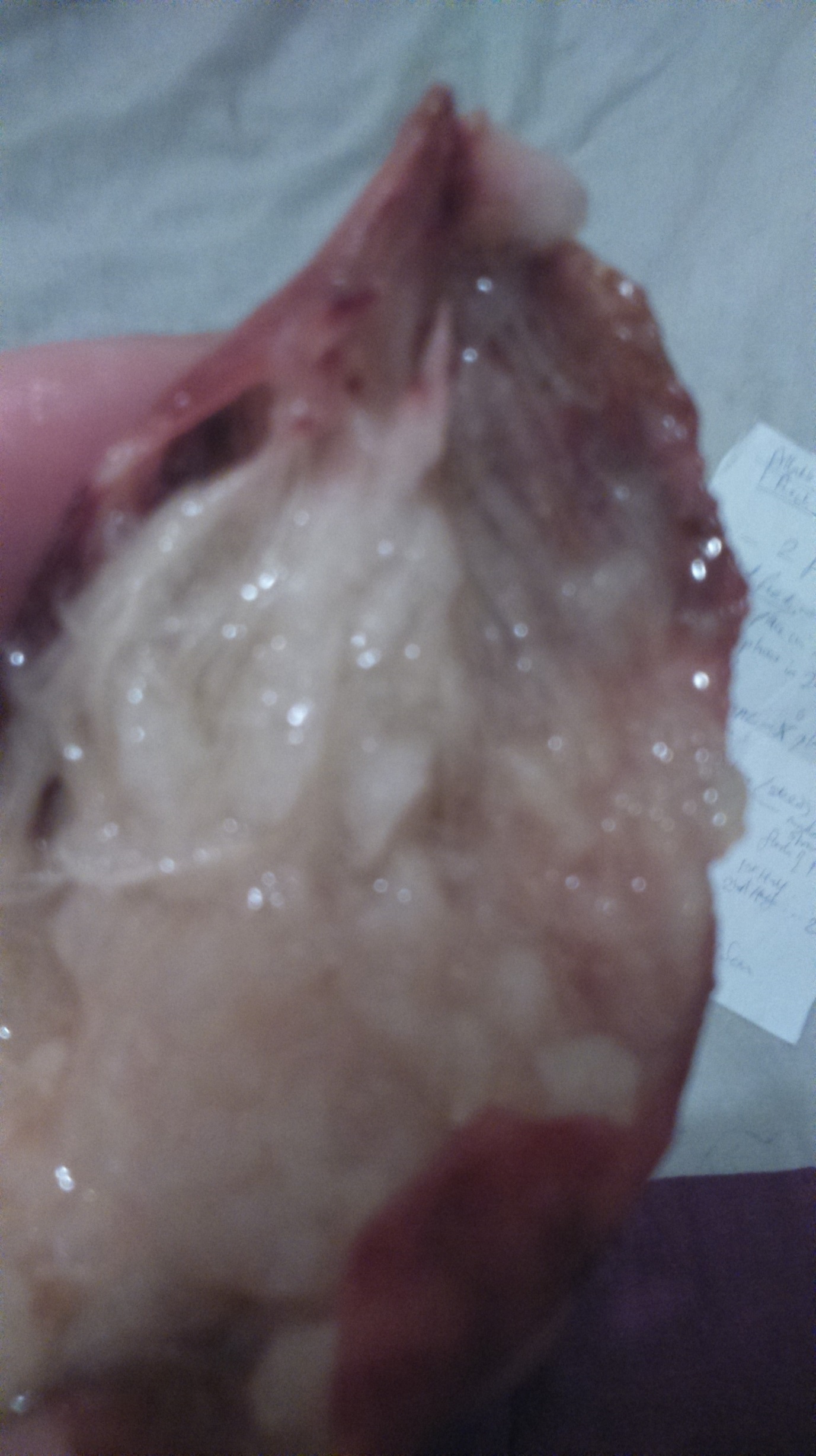 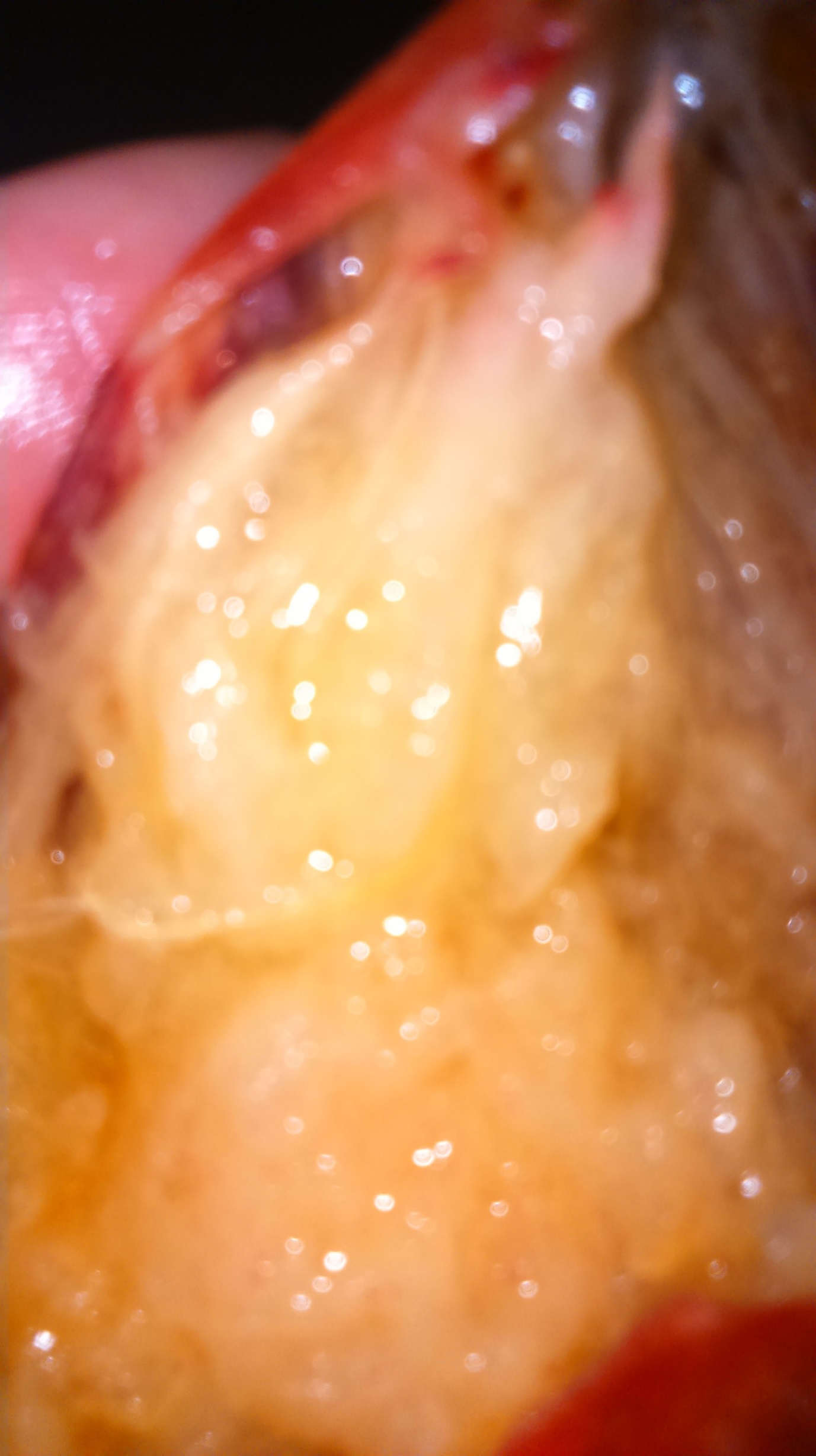 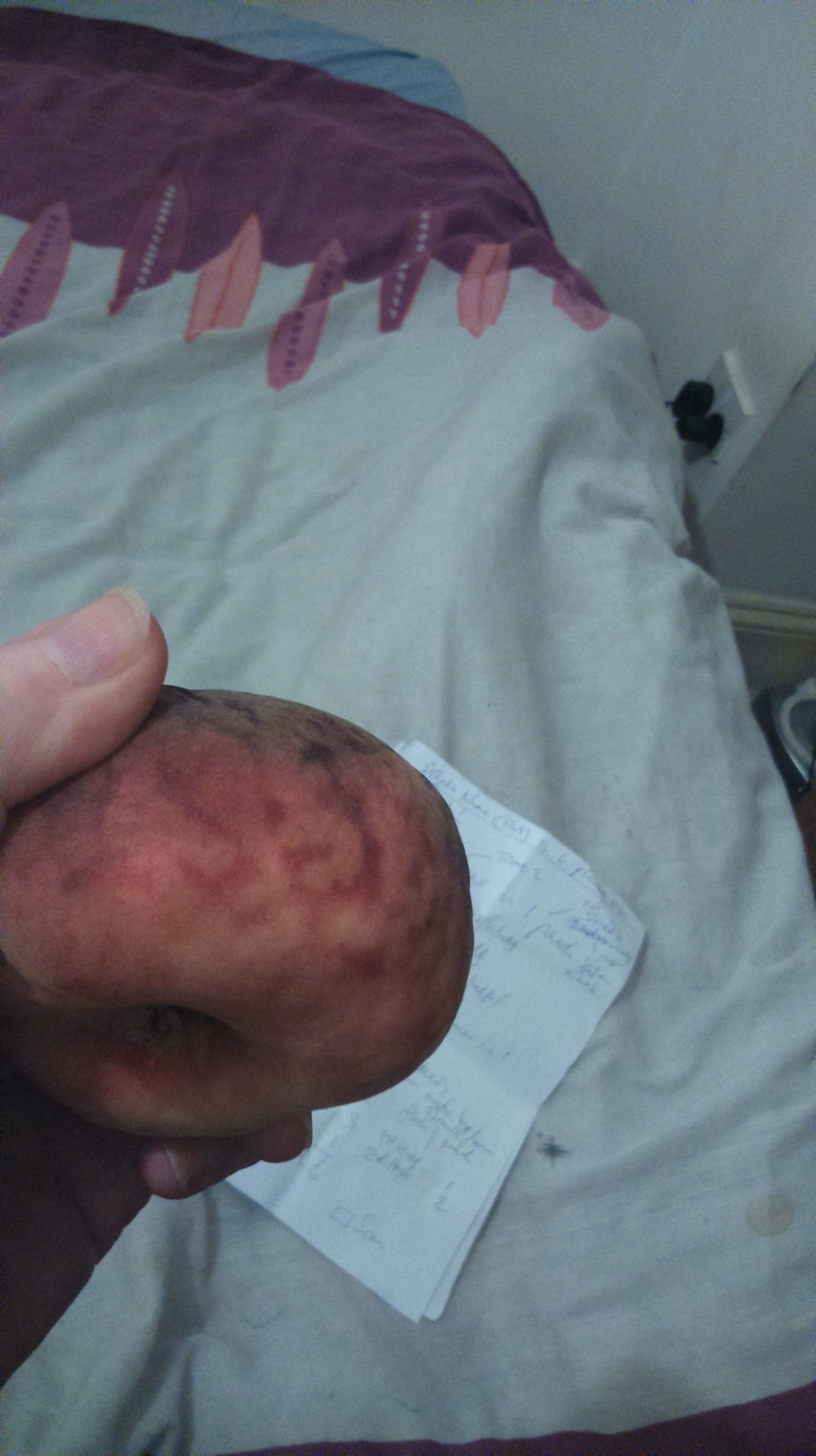 